О регистрации    Семеновой Ксении Васильевны кандидатом по четырехмандатному избирательному округу № 1 на выборах депутатов Совета депутатов  Арбатского сельсовета Таштыпского района Республики Хакасия  четвертого созыва, выдвинутой Таштыпским местным отделением Хакасского регионального отделения Всероссийской политической партии «ЕДИНАЯ РОССИЯ»  Проверив соответствие порядка выдвижения кандидата в депутаты по четырехмандатному избирательному округу № 1 Семеновой Ксении Васильевны на выборах депутатов Совета депутатов  Арбатского сельсовета  Таштыпского района Республики Хакасия четвертого созыва, выдвинутой Таштыпским местным отделением Хакасского регионального отделения Всероссийской политической партии «ЕДИНАЯ РОССИЯ», требованиям Закона Республики Хакасия № 65-ЗРХ от 08.07.2011 г «О выборах глав муниципальных образований и депутатов представительных органов муниципальных образований в Республике Хакасия» (далее – Закон Республики Хакасия), а также достоверность сведений, содержащихся в документах, представленных для выдвижения и регистрации кандидатом в депутаты по четырехмандатному избирательному округу № 1, территориальная избирательная комиссия Таштыпского района установила:порядок выдвижения кандидата в депутаты по четырехмандатному  избирательному округу № 1 Семеновой Ксении Васильевны, выдвинутой Таштыпским местным отделением Хакасского регионального отделения Всероссийской политической партии «ЕДИНАЯ РОССИЯ», соответствуют требованиям статей 22,29,30 Закона Республики Хакасия. На основании части 1 статьи 31 Закона Республики Хакасия территориальная избирательная комиссия Таштыпского района постановляет:Зарегистрировать кандидатом в депутаты по четырехмандатному  избирательному округу № 1 на выборах депутатов Совета депутатов Арбатского сельсовета  Таштыпского района Республики Хакасия четвертого созыва  Семенову Ксению Васильевну, 1990 года рождения, проживающую с. Арбаты, воспитателя МБДОУ детский сад «Колокольчик», выдвинутую Таштыпским местным отделением Хакасского регионального отделения Всероссийской политической партии «ЕДИНАЯ РОССИЯ». Выдать   Семеновой Ксении Васильевне    удостоверение  зарегистрированного кандидата установленного образца. Опубликовать настоящее постановление в районной газете «Земля таштыпская», направить в Администрацию Таштыпского района для размещения на сайте в разделе «Территориальная избирательная комиссия Таштыпского района».Постановление принято  29 июля  2020 года  в 1805.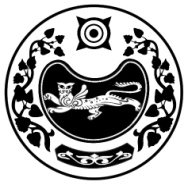 РЕСПУБЛИКА ХАКАСИЯТЕРРИТОРИАЛЬНАЯ 
ИЗБИРАТЕЛЬНАЯ  КОМИССИЯТАШТЫПСКОГО РАЙОНАРЕСПУБЛИКА ХАКАСИЯТЕРРИТОРИАЛЬНАЯ 
ИЗБИРАТЕЛЬНАЯ  КОМИССИЯТАШТЫПСКОГО РАЙОНАХАКАС РЕСПУБЛИКАНЫAТАШТЫП АЙМАOЫНЫAОРЫНДАOЫNFБЫO КОМИССИЯЗЫХАКАС РЕСПУБЛИКАНЫAТАШТЫП АЙМАOЫНЫAОРЫНДАOЫNFБЫO КОМИССИЯЗЫХАКАС РЕСПУБЛИКАНЫAТАШТЫП АЙМАOЫНЫAОРЫНДАOЫNFБЫO КОМИССИЯЗЫС ПОЛНОМОЧИЯМИ ОКРУЖНОЙ ИЗБИРАТЕЛЬНОЙ КОМИССИИ 
ПО ЧЕТЫРЕХМАНДАТНОМУ ИЗБИРАТЕЛЬНОМУ ОКРУГУ № 1 ПО ВЫБОРАМ ДЕПУТАТОВ СОВЕТА ДЕПУТАТОВ  АРБАТСКОГО СЕЛЬСОВЕТА ТАШТЫПСКОГО РАЙОНА РЕСПУБЛИКИ ХАКАСИЯ13 СЕНТЯБРЯ 2020 ГОДАПОСТАНОВЛЕНИЕС ПОЛНОМОЧИЯМИ ОКРУЖНОЙ ИЗБИРАТЕЛЬНОЙ КОМИССИИ 
ПО ЧЕТЫРЕХМАНДАТНОМУ ИЗБИРАТЕЛЬНОМУ ОКРУГУ № 1 ПО ВЫБОРАМ ДЕПУТАТОВ СОВЕТА ДЕПУТАТОВ  АРБАТСКОГО СЕЛЬСОВЕТА ТАШТЫПСКОГО РАЙОНА РЕСПУБЛИКИ ХАКАСИЯ13 СЕНТЯБРЯ 2020 ГОДАПОСТАНОВЛЕНИЕС ПОЛНОМОЧИЯМИ ОКРУЖНОЙ ИЗБИРАТЕЛЬНОЙ КОМИССИИ 
ПО ЧЕТЫРЕХМАНДАТНОМУ ИЗБИРАТЕЛЬНОМУ ОКРУГУ № 1 ПО ВЫБОРАМ ДЕПУТАТОВ СОВЕТА ДЕПУТАТОВ  АРБАТСКОГО СЕЛЬСОВЕТА ТАШТЫПСКОГО РАЙОНА РЕСПУБЛИКИ ХАКАСИЯ13 СЕНТЯБРЯ 2020 ГОДАПОСТАНОВЛЕНИЕС ПОЛНОМОЧИЯМИ ОКРУЖНОЙ ИЗБИРАТЕЛЬНОЙ КОМИССИИ 
ПО ЧЕТЫРЕХМАНДАТНОМУ ИЗБИРАТЕЛЬНОМУ ОКРУГУ № 1 ПО ВЫБОРАМ ДЕПУТАТОВ СОВЕТА ДЕПУТАТОВ  АРБАТСКОГО СЕЛЬСОВЕТА ТАШТЫПСКОГО РАЙОНА РЕСПУБЛИКИ ХАКАСИЯ13 СЕНТЯБРЯ 2020 ГОДАПОСТАНОВЛЕНИЕС ПОЛНОМОЧИЯМИ ОКРУЖНОЙ ИЗБИРАТЕЛЬНОЙ КОМИССИИ 
ПО ЧЕТЫРЕХМАНДАТНОМУ ИЗБИРАТЕЛЬНОМУ ОКРУГУ № 1 ПО ВЫБОРАМ ДЕПУТАТОВ СОВЕТА ДЕПУТАТОВ  АРБАТСКОГО СЕЛЬСОВЕТА ТАШТЫПСКОГО РАЙОНА РЕСПУБЛИКИ ХАКАСИЯ13 СЕНТЯБРЯ 2020 ГОДАПОСТАНОВЛЕНИЕС ПОЛНОМОЧИЯМИ ОКРУЖНОЙ ИЗБИРАТЕЛЬНОЙ КОМИССИИ 
ПО ЧЕТЫРЕХМАНДАТНОМУ ИЗБИРАТЕЛЬНОМУ ОКРУГУ № 1 ПО ВЫБОРАМ ДЕПУТАТОВ СОВЕТА ДЕПУТАТОВ  АРБАТСКОГО СЕЛЬСОВЕТА ТАШТЫПСКОГО РАЙОНА РЕСПУБЛИКИ ХАКАСИЯ13 СЕНТЯБРЯ 2020 ГОДАПОСТАНОВЛЕНИЕ29 июля 2020 года29 июля 2020 года№ 209/947-4№ 209/947-4                                                                  с. Таштып                                                                  с. Таштып                                                                  с. Таштып                                                                  с. Таштып                                                                  с. Таштып                                                                  с. ТаштыпПредседатель комиссии   Т.В. Мальцева Секретарь комиссии Л.Р. Попова